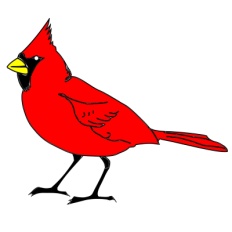 5th Grade Level ExpectationsStudents…Be Respectful of Everyone and Everything at All TimesKeep your hands and feet to yourself Hands behind back or in pockets while in hallwaySpeak kindly and with inside voicesComply with adult instructionsCell phones in backpacks upon entrance to school buildingTardy means not being in your seat by start of classKeep the school cleanBe Responsible for Your ActionsAttend schoolComplete assignments on timeCome prepared to learn Follow school specific expectationsTake pride in your workConsequences for Not Following ExpectationsConstructive RemindersRespect Agreement ReminderCalm Corner/MindfulnessRestorative MediationPhone Call home by studentOffice VisitRewards for Following ExpectationsQuarterlyCarindal Tweet PartyWeeklyCardinal Tweets Homeroom/Study SkillsAcademic Vocabulary (2x per week) 25 ptsRestorative Circles (2x per week) 25 ptsBinder Check/ Grades 4-8 (Every Friday) 100 ptsMondayTuesdayWednesdayThursdayFridayCircleVocabularyCircleVocabularyBinder